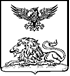 ГРАЙВОРОНСКАЯ ТЕРРИТОРИАЛЬНАЯ ИЗБИРАТЕЛЬНАЯ КОМИССИЯ ПОСТАНОВЛЕНИЕ29 июня 2023 года                     	                                                        № 20/87-1В соответствии со статьями 25, 26, 35, пунктом 3 статьи 58 Федерального закона «Об основных гарантиях избирательных прав и права на участие в референдуме граждан Российской Федерации», статьями 29, 30, 41, частью 3 статьи 67 Избирательного кодекса Белгородской области, постановлением Избирательной комиссии Белгородской области от 17 мая 2023 года № 41/438-7 «О Разъяснениях порядка регистрации уполномоченных представителей по финансовым вопросам кандидатов, избирательных объединений, их полномочий при проведении выборов депутатов представительных органов муниципальных образований Белгородской области», Грайворонская территориальная избирательная комиссия постановляет:1. Утвердить Разъяснения порядка регистрации уполномоченных представителей по финансовым вопросам кандидатов, избирательных объединений, их полномочий при проведении выборов депутатов Совета депутатов Грайворонского городского округа второго созыва 10 сентября 2023 года (прилагаются).2. Разместить настоящее постановление на странице территориальной избирательной комиссии на официальном сайте Избирательной комиссии Белгородской области в информационно-телекоммуникационной сети «Интернет».3. Контроль за исполнением настоящего постановления возложить 
на председателя Грайворонской территориальной избирательной комиссии 
С.В. Краснокутского.УТВЕРЖДЕНЫ
постановлением Грайворонской территориальной избирательной комиссии
от 29 июня 2023 года № 20/87-1 Разъясненияпорядка регистрации уполномоченных представителей по финансовым вопросам кандидатов, избирательных объединений, их полномочий 
при проведении выборов депутатов Совета депутатов Грайворонского городского округа второго созыва 10 сентября 2023 годаНастоящие Разъяснения порядка регистрации уполномоченных представителей по финансовым вопросам кандидатов, избирательных объединений, их полномочий при проведении выборов депутатов Совета депутатов Грайворонского городского округа второго созыва 10 сентября 2023 года (далее – Разъяснения) разработаны в соответствии со статьями 25, 26, 35, пунктом 3 статьи 58 Федерального закона «Об основных гарантиях избирательных прав и права на участие в референдуме граждан Российской Федерации» и статьями 29, 30, 41, частью 3 статьи 67 Избирательного кодекса Белгородской области.Кандидат вправе, а избирательное объединение обязано назначить своих уполномоченных представителей по финансовым вопросам 
с возложением на них полномочий по осуществлению от их имени деятельности по финансовым вопросам, связанной с участием в выборах депутатов Совета депутатов Грайворонского городского округа второго созыва.2. Уполномоченный представитель по финансовым вопросам кандидата, избирательного объединения (вместе – уполномоченные представители по финансовым вопросам) действуют в пределах предоставленных им полномочий в соответствии с требованиями Федерального закона «Об основных гарантиях избирательных прав и права на участие в референдуме граждан Российской Федерации», Избирательного кодекса Белгородской области, нормативными актами Избирательной комиссии Белгородской области и нормативными актами Грайворонской территориальной избирательной комиссии (с полномочиями окружных избирательных комиссий).3. Уполномоченные представители избирательного объединения 
по финансовым вопросам осуществляют свою деятельность на основании решения, либо выписки из протокола конференции (общего собрания) избирательного объединения и нотариально удостоверенной доверенности оформленной в установленном законом порядке. В доверенности рекомендуется также указывать основной государственный регистрационный номер (ОГРН), идентификационный номер налогоплательщика (ИНН), код причины постановки на учет (КПП). Нотариально удостоверенная доверенность выдается избирательным объединением и подписывается лицом, имеющим соответствующие полномочия, закрепленные в уставе избирательного объединения либо решениями ее руководящих органов.Уполномоченный представитель кандидата по финансовым вопросам осуществляет свои полномочия на основании нотариально удостоверенной доверенности, выданной кандидатом. Доверенность выдается без права передоверия другим лицам.4. В нотариально удостоверенной доверенности, выдаваемой кандидатом уполномоченному представителю кандидата по финансовым вопросам, указываются фамилия, имя и отчество, дата и место рождения, адрес места жительства, серия, номер и дата выдачи паспорта или документа, заменяющего паспорт гражданина, наименование или код органа, выдавшего паспорт или документ, заменяющий паспорт гражданина, полномочия указанного лица.В нотариально удостоверенной доверенности, выдаваемой избирательным объединением уполномоченному представителю избирательного объединения по финансовым вопросам указываются фамилия, имя и отчество, дата и место рождения, адрес места жительства, серия, номер и дата выдачи паспорта или документа, заменяющего паспорт гражданина, наименование или код органа, выдавшего паспорт 
или документ, заменяющий паспорт гражданина, полномочия указанного лица и приводится оттиск печати для финансовых документов избирательного объединения.В перечень полномочий уполномоченных представителей 
по финансовым вопросам могут входить:а) открытие специального избирательного счета;б) внесение на специальный избирательный счет собственных средств кандидата и избирательного объединения;в) распоряжение денежными средствами избирательного фонда, включая выдачу поручений о перечислении (о выдаче наличными) средств  со специального избирательного счета, возврат средств со специального избирательного счета гражданам и юридическим лицам, их направившим, 
а также пропорциональное распределение остатков денежных средств 
со специального избирательного счета;г) учет денежных средств избирательного фонда, включая получение 
в Белгородском филиале публичного акционерного общества «Сбербанк России», в котором кандидатом, избирательным объединением открыт специальный избирательный счет, выписок по специальному избирательному счету и получение первичных финансовых документов;д) контроль за поступлением и расходованием денежных средств избирательного фонда, возврат (перечисление в доход местного бюджета) пожертвований, поступивших с нарушением порядка, установленного законодательством;е) представление в Грайворонскую территориальную избирательную комиссию (с полномочиями окружных избирательных комиссий) финансовых отчетов и первичных финансовых (учетных) документов, подтверждающих поступление и расходование средств на специальном избирательном счете; ж) закрытие специального избирательного счета;з) право заключения и расторжения договоров, связанных 
с финансированием избирательной кампании;и) право подписи платежных (расчетных) документов и первичных финансовых (учетных, расчетных) документов, контроль за их своевременным и надлежащим оформлением первичных финансовых (учетных, расчетных) документов, а также за законностью совершаемых финансовых операций;к) право использования печати для заверения финансовых (учетных) документов (для уполномоченных представителей избирательных объединений по финансовым вопросам);л) право представления интересов кандидата, избирательного объединения в соответствующих избирательных комиссиях, судах и других государственных и муниципальных органах и организациях.В доверенности могут быть указаны иные полномочия, касающиеся деятельности кандидата, избирательного объединения по финансированию своей избирательной кампании. Не указанные в доверенности полномочия считаются непорученными. Срок действия доверенности не должен превышать срок полномочий уполномоченных представителей по финансовым вопросам.5. В Грайворонской территориальной избирательной комиссии 
(с полномочиями окружных избирательных комиссии) в присутствии уполномоченного представителя кандидата по финансовым вопросам изготавливаются копии представленной нотариально удостоверенной доверенности уполномоченного представителя кандидата по финансовым вопросам, паспорта или документа, заменяющего паспорт гражданина, уполномоченного представителя кандидата по финансовым вопросам 
и заверяются подписью лица, принявшего документы.В Грайворонской территориальной избирательной комиссии 
в присутствии уполномоченного представителя избирательного объединения изготавливаются копии представленной нотариально удостоверенной доверенности каждого уполномоченного представителя избирательного объединения по финансовым вопросам, паспорта или документа, заменяющего паспорт гражданина, уполномоченных представителей кандидатов по финансовым вопросам и заверяются подписью лица, принявшего документы.6. Грайворонская территориальная избирательная комиссия 
(с полномочиями окружных избирательных комиссий) осуществляет регистрацию уполномоченных представителей кандидатов по финансовым вопросам.При представлении документов для регистрации уполномоченным представителем кандидата по финансовым вопросам предъявляется паспорт или документ, заменяющий паспорт гражданина.Грайворонская территориальная избирательная комиссия 
(с полномочиями окружных избирательных комиссий) в трехдневный срок рассматривает представленные документы и принимает решение 
о регистрации (об отказе в регистрации) уполномоченного представителя кандидата по финансовым вопросам, которое оформляется соответствующим постановлением.Регистрация уполномоченных представителей кандидатов 
по финансовым вопросам производится Грайворонской территориальной избирательной комиссией (с полномочиями окружных избирательных комиссий) на основании следующих документов:а) нотариально удостоверенной доверенности, оформленной 
в установленном законом порядке и в соответствии с требованиями пункта 4 настоящих Разъяснений, для обозрения и снятия копии. Копия указанной доверенности изготавливается в Грайворонской территориальной избирательной комиссии (с полномочиями окружных избирательных комиссий) в присутствии уполномоченного представителя кандидата 
и заверяется подписью лица, принявшего документы; б) заявление кандидата в Грайворонскую территориальную избирательную комиссию (с полномочиями окружных избирательных комиссий) о назначении уполномоченного представителя по финансовым вопросам;в) письменное заявление уполномоченного представителя кандидата по финансовым вопросам о согласии осуществлять указанную деятельность 
в рамках своих полномочий;г) копия паспорта уполномоченного представителя по финансовым вопросам.Основаниями для отказа в регистрации уполномоченного представителя кандидата по финансовым вопросам являются: отсутствие гражданства Российской Федерации, наличие гражданства иностранного государства, возраст к моменту регистрации менее 18 лет, наличие вступившего в законную силу решения суда о признании гражданина Российской Федерации недееспособным, содержание в местах лишения свободы по приговору суда, а также отсутствие необходимых документов. Уполномоченные представители кандидатов по финансовым вопросам не могут быть членами комиссий с правом решающего голоса на текущих выборах.7. Грайворонская территориальная избирательная комиссия осуществляет регистрацию уполномоченных представителей избирательного объединения по финансовым вопросам.Грайворонская территориальная избирательная комиссия 
в трехдневный срок, но не ранее принятия решения о заверении списка кандидатов, выдвинутого избирательным объединением, рассматривает документы, представленные для регистрации уполномоченных представителей избирательного объединения по финансовым вопросам, 
и принимает решение о регистрации (об отказе в регистрации) уполномоченных представителей избирательного объединения 
по финансовым вопросам, которое оформляется соответствующим постановлением.Регистрация уполномоченных представителей избирательного объединения по финансовым вопросам производится Грайворонской территориальной избирательной комиссией на основании следующих документов:а) решение либо выписка из протокола конференции (общего собрания) избирательного объединения о назначении уполномоченных представителей по финансовым вопросам избирательного объединения, в котором должны быть указаны: фамилия, имя и отчество, дата рождения, серия, номер и дата выдачи паспорта или документа, заменяющего паспорт гражданина, основное место работы или службы, занимаемая должность (в случае отсутствия основного места работы или службы – род занятий), адрес места жительства каждого уполномоченного представителя, его полномочия. 
	В решении либо выписке из протокола конференции (общего собрания) указывается, что уполномоченные представители избирательного объединения по финансовым вопросам имеют право подписи финансовых, платежных (расчетных) документов и оттиск печати для финансовых документов (при наличии таковой);б) нотариально удостоверенные доверенности, оформленные 
в установленном законом порядке и в соответствии с требованиями пункта 4 настоящих Разъяснений;в) письменные заявления каждого уполномоченного представителя избирательного объединения по финансовым вопросам о согласии осуществлять указанную деятельность в рамках своих полномочий.г) копия паспорта уполномоченного представителя избирательного объединения по финансовым вопросам.При представлении вышеуказанных документов уполномоченным представителем избирательного объединения по финансовым вопросам предъявляется паспорт или документ, заменяющий паспорт гражданина.При представлении документов для регистрации уполномоченных представителей избирательного объединения по финансовым вопросам 
на более поздних этапах избирательной кампании решение об их регистрации (об отказе в регистрации) принимается Грайворонской территориальной избирательной комиссией в трехдневный срок после дня представления указанных документов.Основаниями для отказа в регистрации уполномоченных представителей избирательного объединения по финансовым вопросам являются: отсутствие гражданства Российской Федерации, наличие гражданства иностранного государства, возраст к моменту регистрации менее 18 лет, наличие вступившего в законную силу решения суда 
о признании гражданина Российской Федерации недееспособным, содержание в местах лишения свободы по приговору суда, а также отсутствие необходимых документов. Уполномоченные представители кандидатов по финансовым вопросам не могут быть членами комиссий 
с правом решающего голоса на текущих выборах.8. Уполномоченные представители по финансовым вопросам не вправе использовать преимущества своего должностного или служебного положения.9. Срок полномочий уполномоченных представителей по финансовым вопросам начинается со дня его регистрации Грайворонской территориальной избирательной комиссией (с полномочиями окружных избирательных комиссий) и истекает через 60 дней со дня голосования, 
а в случае, если ведется судебное производство с участием назначившего его кандидата, назначившего их избирательного объединения – со дня, следующего за днем вступления в законную силу судебного решения.10. Кандидат вправе в любое время прекратить полномочия своего уполномоченного представителя по финансовым вопросам, письменно известив его об этом и представив письменное заявление в окружную избирательную комиссию. Копии указанных заявлений одновременно направляются кандидатом в соответствующий филиал (отделение) ПАО Сбербанк.Избирательное объединение по решению его уполномоченного на то органа вправе в любое время прекратить полномочия назначенного 
им уполномоченного представителя избирательного объединения 
по финансовым вопросам, письменно известив его об этом и направив копию соответствующего решения в Грайворонскую территориальную избирательную комиссию. Копия решения о прекращении полномочий уполномоченного представителя направляется избирательным объединением также в филиал (отделение) ПАО Сбербанк, в котором избирательное объединение открыло специальный избирательный счет для формирования своего избирательного фонда.11. Регистрация вновь назначенного уполномоченного представителя кандидата по финансовым вопросам, уполномоченного представителя избирательного объединения по финансовым вопросам осуществляется 
в порядке, предусмотренном соответственно пунктами 4-7 настоящих Разъяснений.12. За нарушения законодательства Российской Федерации уполномоченные представители по финансовым вопросам (в случае утраты статуса уполномоченного представителя по финансовым вопросам – граждане, являвшиеся уполномоченными представителями по финансовым вопросам) несут ответственность в порядке, предусмотренном законодательством Российской Федерации.13. Грайворонская территориальная избирательная комиссия 
(с полномочиями окружных избирательных комиссий) на основании постановления (решения) о регистрации уполномоченного представителя кандидата по финансовым вопросам выдает удостоверение установленной формы (приложение № 1).В удостоверении указываются фамилия, имя, отчество уполномоченного представителя кандидата по финансовым вопросам, инициалы, фамилия кандидата, назначившего уполномоченного представителя по финансовым вопросам, дата регистрации уполномоченного представителя кандидата по финансовым вопросам, номер, срок и условия действия удостоверения, инициалы, фамилия секретаря Грайворонской территориальной избирательной комиссии (с полномочиями окружных избирательных комиссий), зарегистрировавшей уполномоченного представителя кандидата по финансовым вопросам, а также ставится его подпись, которая скрепляется круглой печатью Грайворонской территориальной избирательной комиссии (с полномочиями окружных избирательных комиссий) установленного образца.14. Грайворонская территориальная избирательная комиссия, 
на основании постановления о регистрации уполномоченных представителей избирательных объединений по финансовым вопросам выдает удостоверения установленной формы (приложения № 2).В удостоверении, выдаваемом Грайворонской территориальной избирательной комиссией, указываются фамилия, имя, отчество уполномоченного представителя избирательного объединения 
по финансовым вопросам, наименование избирательного объединения, выдвинувшего список кандидатов, дата регистрации уполномоченного представителя избирательного объединения по финансовым вопросам, номер, срок и условия действия удостоверения, инициалы, фамилия секретаря Грайворонской территориальной избирательной комиссии, 
а также ставится его подпись, которая скрепляется круглой печатью Грайворонской территориальной избирательной комиссии.15. Удостоверения, указанные в пунктах 13, 14 настоящих Разъяснений, изготавливаются размером 80 х 120 мм на бумаге белого цвета с использованием Государственной автоматизированной системы Российской Федерации «Выборы».Лица, имеющие удостоверения, обязаны обеспечить их сохранность.В случае прекращения полномочий уполномоченного представителя избирательного объединения по финансовым вопросам, уполномоченного представителя кандидата по финансовым вопросам его удостоверение возвращается по месту выдачи.Форма удостоверения
уполномоченного представителя кандидата по финансовым вопросам при проведении выборов депутатов Совета депутатов Грайворонского городского округа второго созыва 10 сентября 2023 годаФорма удостоверенияуполномоченного представителя избирательного объединенияпо финансовым вопросам при проведении выборов депутатов Совета депутатов Грайворонского городского округа второго созываО Разъяснениях порядка регистрации уполномоченных представителей по финансовым вопросам кандидатов, избирательных объединений, 
их полномочий при проведении выборов депутатов Совета депутатов Грайворонского городского округа второго созыва 10 сентября 2023 года           ПредседательГрайворонской территориальной          избирательной комиссииС.В. Краснокутский          СекретарьГрайворонской территориальной избирательной комиссииЛ.А. УгольниковаПриложение № 1к Разъяснениям порядка регистрации уполномоченных представителей по финансовым вопросам кандидатов, избирательных объединений, их полномочий при проведении выборов депутатов Совета депутатов Грайворонского городского округа второго созыва 
10 сентября 2023 годаВыборы депутатов Совета депутатов Грайворонского городского округа второго созыва10 сентября 2023 годаУ Д О С Т О В Е Р Е Н И Е № ___________________________________________________________(фамилия)(имя, отчество)уполномоченный представитель по финансовым вопросам_____________________________________________________фамилия, имя, отчество кандидата,_____________________________________________________(выдвинутого по одномандатному избирательному округ №___Выборы депутатов Совета депутатов Грайворонского городского округа второго созыва10 сентября 2023 годаУ Д О С Т О В Е Р Е Н И Е № ___________________________________________________________(фамилия)(имя, отчество)уполномоченный представитель по финансовым вопросам_____________________________________________________фамилия, имя, отчество кандидата,_____________________________________________________(выдвинутого по одномандатному избирательному округ №___Выборы депутатов Совета депутатов Грайворонского городского округа второго созыва10 сентября 2023 годаУ Д О С Т О В Е Р Е Н И Е № ___________________________________________________________(фамилия)(имя, отчество)уполномоченный представитель по финансовым вопросам_____________________________________________________фамилия, имя, отчество кандидата,_____________________________________________________(выдвинутого по одномандатному избирательному округ №___Выборы депутатов Совета депутатов Грайворонского городского округа второго созыва10 сентября 2023 годаУ Д О С Т О В Е Р Е Н И Е № ___________________________________________________________(фамилия)(имя, отчество)уполномоченный представитель по финансовым вопросам_____________________________________________________фамилия, имя, отчество кандидата,_____________________________________________________(выдвинутого по одномандатному избирательному округ №___Выборы депутатов Совета депутатов Грайворонского городского округа второго созыва10 сентября 2023 годаУ Д О С Т О В Е Р Е Н И Е № ___________________________________________________________(фамилия)(имя, отчество)уполномоченный представитель по финансовым вопросам_____________________________________________________фамилия, имя, отчество кандидата,_____________________________________________________(выдвинутого по одномандатному избирательному округ №___Секретарь
Грайворонской территориальной  избирательной комиссии___________(подпись)___________(подпись)МП______________________(инициалы, фамилия)МП______________________(инициалы, фамилия)Действительно до «___» _________ 20____г.*(при предъявлении паспорта или заменяющего его документа) Действительно до «___» _________ 20____г.*(при предъявлении паспорта или заменяющего его документа) __________________________(дата регистрации)__________________________(дата регистрации)__________________________(дата регистрации)* Продлевается в случае, предусмотренном ч. 6  ст. 41 Избирательного кодекса Белгородской области от 01.04.2005 г.  № 182.* Продлевается в случае, предусмотренном ч. 6  ст. 41 Избирательного кодекса Белгородской области от 01.04.2005 г.  № 182.* Продлевается в случае, предусмотренном ч. 6  ст. 41 Избирательного кодекса Белгородской области от 01.04.2005 г.  № 182.* Продлевается в случае, предусмотренном ч. 6  ст. 41 Избирательного кодекса Белгородской области от 01.04.2005 г.  № 182.Приложение № 2к Разъяснениям порядка регистрации уполномоченных представителей по финансовым вопросам кандидатов, избирательных объединений, их полномочий при проведении выборов депутатов Совета депутатов Грайворонского городского округа второго созыва 10 сентября 2023 годаВыборы депутатов Совета депутатов Грайворонского городского округа второго созыва10 сентября 2023 годаУ Д О С Т О В Е Р Е Н И Е № ____________________________________________________________(фамилия) (имя, отчество)уполномоченный представитель по финансовым вопросам _____________________________________________________(наименование избирательного объединения,_____________________________________________________выдвинувшего список кандидатов)Выборы депутатов Совета депутатов Грайворонского городского округа второго созыва10 сентября 2023 годаУ Д О С Т О В Е Р Е Н И Е № ____________________________________________________________(фамилия) (имя, отчество)уполномоченный представитель по финансовым вопросам _____________________________________________________(наименование избирательного объединения,_____________________________________________________выдвинувшего список кандидатов)Выборы депутатов Совета депутатов Грайворонского городского округа второго созыва10 сентября 2023 годаУ Д О С Т О В Е Р Е Н И Е № ____________________________________________________________(фамилия) (имя, отчество)уполномоченный представитель по финансовым вопросам _____________________________________________________(наименование избирательного объединения,_____________________________________________________выдвинувшего список кандидатов)СекретарьГрайворонского территориальной избирательной комиссии ______________________ __________(подпись)МП______________________(инициалы, фамилия)Действительно до «___» _________ 20____г.*(при предъявлении паспорта или заменяющего его документа) __________________________(дата регистрации)__________________________(дата регистрации)* Продлевается в случае, предусмотренном ч. 6  ст. 41 Избирательного кодекса Белгородской области от 01.04.2005 г.  № 182.* Продлевается в случае, предусмотренном ч. 6  ст. 41 Избирательного кодекса Белгородской области от 01.04.2005 г.  № 182.